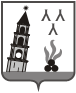 АДМИНИСТРАЦИЯ НЕВЬЯНСКОГО ГОРОДСКОГО ОКРУГАПОСТАНОВЛЕНИЕ__________________                                                                                                   № ________-п                                                                  г. НевьянскО внесении изменений в муниципальную программу «Повышение эффективности управления муниципальной собственностью Невьянского городского округа и распоряжения земельными участками, государственная собственность на которые не разграничена, до 2024 года», утвержденную постановлением администрации Невьянского городского округа 
от 20.10.2014 № 2549-п В соответствии с постановлениями Правительства Российской Федерации от 17.12.2010 № 1050 «О реализации отдельных мероприятий государственной программы Российской Федерации «Обеспечение доступным и комфортным жильем и коммунальными услугами граждан Российской Федерации» и от 30.12.2017 № 1710 «Об утверждении государственной программы Российской Федерации «Обеспечение доступным и комфортным жильем и коммунальными услугами граждан Российской Федерации», постановлением Правительства Свердловской области от 24.10.2013 
№ 1296-ПП «Об утверждении государственной программы Свердловской области «Реализация основных направлений государственной политики в строительном комплексе Свердловской области до 2024 года», статьями 31, 46 Устава Невьянского городского округаПОСТАНОВЛЯЕТ:	1. Внести следующие изменения в муниципальную программу «Повышение эффективности управления муниципальной собственностью Невьянского городского округа и распоряжения земельными участками, государственная собственность на которые не разграничена, до 2024 года» (далее – Муниципальная программа), утвержденную постановлением администрации Невьянского городского округа от 20.10.2014 № 2549-п:	1) по тексту Муниципальной программы наименование подпрограммы 3 «Обеспечение жильем молодых семей на территории Невьянского городского округа», являющейся приложением № 5 к Муниципальной программе, заменить на наименование «Предоставление социальных выплат молодым семьям на приобретение (строительство) жилья на территории Невьянского городского округа»;	2) по тексту Муниципальной программы наименование подпрограммы 4 «Предоставление региональной поддержки молодым семьям на улучшение жилищных условий на территории Невьянского городского округа», являющейся приложением № 6 к Муниципальной программе, заменить на наименование «Предоставление региональных социальных выплат молодым семьям на улучшение жилищных условий на территории Невьянского городского округа»;	3) приложение № 5 к Муниципальной программе изложить в новой редакции (приложение № 1);	4) приложение № 6 к Муниципальной программе изложить в новой редакции (приложение № 2).	2. Настоящее постановление опубликовать в газете «Муниципальный вестник Невьянского городского округа» и разместить на официальном сайте Невьянского городского округа в информационно – телекоммуникационной сети «Интернет».  Глава Невьянского городского округа                                                                                     А.А. БерчукПодпрограмма 3«Предоставление социальных выплат молодым семьям на приобретение (строительство) жилья на территории Невьянского городского округа» муниципальной программы «Повышение эффективности управления муниципальной собственностью Невьянского городского округа и распоряжения земельными участками, государственная собственность на которые не разграничена, до 2024 года»Раздел 1. Характеристика и анализ текущего состояния сферы социально – экономического развития Невьянского городского округаПоддержка молодых семей в улучшении жилищных условий является важнейшим направлением жилищной политики России.На территории Невьянского городского округа проживает около 7 тыс. человек в возрасте от 18 до 35 лет. В настоящее время в общей социальной политике государства молодая семья не выделена как объект, требующий особой поддержки, соответственно ее социальная защищенность находится на очень низком уровне. Поддержка молодых семей в улучшении жилищных условий стала частью плана по выполнению приоритетного национального проекта «Доступное и комфортное жилье – гражданам России». Необходимость государственной и муниципальной поддержки молодых семей в решении жилищной проблемы обусловлена финансовой недоступностью жилья и схем ипотечного жилищного кредитования в связи с отсутствием у молодых семей накоплений на оплату первоначального взноса. В то же время молодые люди в возрасте до 35 лет находятся в наиболее активном карьерном плане трудоспособного возраста. Необходимо учитывать и то обстоятельство, что у молодежи имеется и перспектива роста заработной платы по мере повышения квалификации. Необходимость принятия данной Подпрограммы вызвана следующими обстоятельствами:- принятием на федеральном уровне нормативных правовых актов по формированию рынка доступного жилья;- изменением механизма предоставления государственной поддержки молодым семьям;- требованиями Порядка предоставления социальных выплат молодым семьям на приобретение (строительства) жилья и их использования, утвержденного постановлением Правительства Российской Федерации             от 24.10.2013 № 1296-ПП «Об утверждении государственной программы Свердловской области «Реализация основных направлений государственной политики в строительном комплексе Свердловской области до 2024 года».Поддержка молодых семей при решении жилищной проблемы станет основой стабильных условий для этой наиболее активной части населения, повлияет на улучшение демографической ситуации на территории Невьянского городского округа. Возможность решения жилищной проблемы, в том числе с привлечением средств ипотечного жилищного кредита или займа, создаст для молодежи стимул к повышению качества трудовой деятельности, уровня квалификации в целях роста заработной платы. Решение жилищной проблемы молодых семей позволит сформировать экономически активный слой населения.Раздел 2. Цели, задачи, и целевые показатели реализации подпрограммыЦели и задачи Подпрограммы 3 «Предоставление социальных выплат молодым семьям на приобретение (строительство) жилья на территории Невьянского городского округа» муниципальной программы «Повышение эффективности управления муниципальной собственностью Невьянского городского округа и распоряжения земельными участками, государственная собственность на которые не разграничена, до 2024 года» (далее – Подпрограмма 3), сроки ее реализации приведены в паспорте муниципальной программы «Повышение эффективности управления муниципальной собственностью Невьянского городского округа и распоряжения земельными участками, государственная собственность на которые не разграничена, 
до 2024 года» (далее – Программа).Условиями досрочного прекращения реализации Подпрограммы 3 могут быть достижение целей и выполнение задач Подпрограммы 3.Целевые показатели Подпрограммы 3 приведены в приложении № 1 к Программе.Раздел 3. План мероприятий по выполнению подпрограммы1. План мероприятий по выполнению Подпрограммы 3 приведен в приложении № 2 к Программе.2. Исполнителем Подпрограммы 3 является жилищный отдел администрации Невьянского городского округа.Раздел 4. Механизм реализации подпрограммы1. Администрация Невьянского городского округа осуществляет следующие функции:1) утверждает муниципальную подпрограмму по обеспечению жильем молодых семей, направленную на реализацию целей, аналогичных целям Подпрограммы 1 «Стимулирование развития жилищного строительства» государственной программы Свердловской области «Реализация основных направлений государственной политики в строительном комплексе Свердловской области до 2024 года», утвержденной постановлением Правительства Российской Федерации от 24.10.2013 № 1296-ПП, (далее – Подпрограмма 1 государственной программы);2) осуществляет действия по признанию молодых семей нуждающимися в улучшении жилищных условий в порядке, установленном законодательством Российской Федерации;3) ведет учет молодых семей, нуждающихся в улучшении жилищных условий;4) принимает решение о признании либо об отказе в признании молодых семей участниками мероприятия по обеспечению жильем молодых семей ведомственной целевой программы «Оказание государственной поддержки гражданам в обеспечении жильем и оплате жилищно-коммунальных услуг» государственной программы Российской Федерации «Обеспечение доступным и комфортным жильем и коммунальными услугами граждан Российской Федерации», утвержденной постановлением Правительства Российской Федерации от 30.12.2017 № 1710 «Об утверждении государственной программы Российской Федерации «Обеспечение доступным и комфортным жильем и коммунальными услугами граждан Российской Федерации», (далее – мероприятие);5) формирует списки молодых семей – участников мероприятия, изъявивших желание получить социальную выплату, по Невьянскому городскому округу в планируемом году. Порядок формирования списков молодых семей – участников мероприятия, изъявивших желание получить социальную выплату, по Невьянскому городскому округу в планируемом году приведен в приложении № 1 к Подпрограмме 3;6) ежегодно определяет объем средств, выделяемых из местного бюджета на финансирование социальных выплат молодым семьям.Увеличивает объем средств местного бюджета до минимального достаточного размера, необходимого для финансирования социальных выплат молодым семьям на приобретение (строительства) жилья, в случае выделения средств из областного бюджета.Увеличивает объем средств местного бюджета до минимального достаточного размера, необходимого для финансирования социальных выплат молодым семьям на приобретение (строительства) жилья, в случае выделения средств из федерального бюджета.Увеличивает объем средств местного бюджета для обеспечения финансирования социальной выплаты в полном размере (в случае, если остаток средств местного бюджета равен либо составляет более половины размера социальной выплаты, которую необходимо предоставить следующей по списку молодых семей – участников мероприятия, изъявивших желание получить социальную выплату, по Невьянскому городскому округу, молодой семье, с учетом внесения всех изменений в список молодых семей – претендентов на получение социальной выплаты в очередном финансовом году);7) производит расчет социальных выплат, предоставляемых молодым семьям;8) выдает молодым семьям в установленном порядке свидетельства о праве на получение социальной выплаты на приобретение жилого помещения или создание объекта индивидуального жилищного строительства;9) осуществляет контроль за реализацией свидетельств о праве на получение социальной выплаты на приобретение жилого помещения или создание объекта индивидуального жилищного строительства;10) устанавливает среднюю рыночную стоимость  общей площади жилого помещения на территории Невьянского городского округа;11) формирует базу данных молодых семей – участников мероприятия по Невьянскому городскому округу;12) проводит мониторинг реализации мероприятия Подпрограммы 3 по обеспечению жильем молодых семей с подготовкой информационно-аналитических и отчетных материалов;13) представляет информационно-аналитические и отчетные материалы в Министерство строительства и развития инфраструктуры Свердловской области (далее – Министерство);14) обеспечивает освещение целей и задач Подпрограммы 3 в муниципальных средствах массовой информации и информационно-телекоммуникационной сети «Интернет».2. В рамках реализации Подпрограммы 3 молодым семьям, нуждающимся в улучшении жилищных условий, предоставляется государственная финансовая поддержка в форме социальной выплаты. 3. Участниками мероприятия в целях предоставления социальных выплат на приобретение (строительство) жилья (далее – социальные выплаты) признаются молодые семьи, признанные участниками подпрограммы «Обеспечение жильем молодых семей» федеральной целевой программы «Жилище» на 2015–2020 годы (постановление Правительства Российской Федерации от 17.12.2010 № 1050 «О реализации отдельных мероприятий государственной программы Российской Федерации «Обеспечение доступным и комфортным жильем и коммунальными услугами граждан Российской Федерации»), основного мероприятия «Обеспечение жильем молодых семей» государственной программы Российской Федерации «Обеспечение доступным и комфортным жильем и коммунальными услугами граждан Российской Федерации», утвержденной постановлением Правительства Российской Федерации от 30.12.2017 № 1710 «Об утверждении государственной программы Российской Федерации «Обеспечение доступным и комфортным жильем и коммунальными услугами граждан Российской Федерации», и молодые семьи, не имеющие детей, молодые семьи, имеющие одного ребенка и более, где один из супругов не является гражданином Российской Федерации, неполные молодые семьи, состоящие из одного молодого родителя, являющегося гражданином Российской Федерации, и одного ребенка и более, соответствующие следующим требованиям:1) возраст каждого из супругов либо одного родителя в неполной семье на день принятия решения о включении молодой семьи – участницы мероприятия в список претендентов на получение социальной выплаты в планируемом году не превышает 35 лет;2) молодая семья признана нуждающейся в жилом помещении;3) наличие у молодой семьи доходов, позволяющих получить кредит, либо иных денежных средств, достаточных для оплаты расчетной (средней) стоимости жилья в части, превышающей размер предоставляемой социальной выплаты (далее – платежеспособность).4. Под нуждающимися в жилых помещениях понимаются молодые семьи, поставленные на учет в качестве нуждающихся в улучшении жилищных условий до 1 марта 2005 года, а также молодые семьи, признанные для цели участия в мероприятии органами местного самоуправления муниципальных образований, расположенных на территории Свердловской области (далее – органы местного самоуправления), по месту их постоянного жительства нуждающимися в жилых помещениях после 1 марта 2005 года по тем же основаниям, которые установлены статьей 51 Жилищного кодекса Российской Федерации для признания граждан нуждающимися в жилых помещениях, предоставляемых по договорам социального найма, вне зависимости от того, поставлены ли они на учет в качестве нуждающихся в жилых помещениях.5. В расчете уровня обеспеченности общей площадью жилого помещения, учитываемого при определении молодых семей нуждающимися в жилых помещениях, используется суммарный размер общей площади всех пригодных для проживания жилых помещений, занимаемых членами молодой семьи по договорам социального найма, и (или) жилых помещений и (или) части жилого помещения (жилых помещений), принадлежащих членам молодой семьи на праве собственности.При определении уровня обеспеченности общей площадью жилого помещения в случае использования социальной выплаты в соответствии с подпунктами 6 и 9 пункта 17 Подпрограммы 3 не учитывается жилое помещение, приобретенное (построенное) за счет средств жилищного кредита, предусмотренного указанными подпунктами, обязательства по которому полностью не исполнены.6. Платежеспособность молодой семьи рассчитывается в соответствии с Порядком и условиями признания молодой семьи, имеющей достаточные доходы, позволяющие получить кредит, либо иные денежные средства для оплаты расчетной (средней) стоимости жилья в части, превышающей размер предоставляемой социальной выплаты, являющимися приложением № 2 к Подпрограмме 3.7. Право на получение социальной выплаты предоставляется молодой семье только один раз. Участие в мероприятии является добровольным.8. Условием участия в мероприятии и предоставления социальной выплаты является согласие совершеннолетних членов молодой семьи на обработку органами местного самоуправления, исполнительными органами государственной власти Свердловской области, федеральными органами исполнительной власти персональных данных о членах молодой семьи.Согласие должно быть оформлено в соответствии со статьей 9 Федерального закона от 27 июля 2006 года № 152-ФЗ «О персональных данных».9. Социальная выплата предоставляется в размере не менее:1) 35% расчетной (средней) стоимости жилья, определяемой в соответствии с пунктом 11 Подпрограммы 3 (далее – расчетная стоимость жилья), – для молодых семей, не имеющих детей;2) 40% расчетной стоимости жилья – для молодых семей, имеющих одного ребенка или более, а также для неполных молодых семей, состоящих из одного молодого родителя и одного ребенка или более.В случае использования социальной выплаты на цель, предусмотренную подпунктом 3 пункта 17 Подпрограммы 3, ее размер ограничивается суммой остатка задолженности по выплате остатка пая.В случае использования социальной выплаты на цели, предусмотренные подпунктами 6 и 9 пункта 17 Подпрограммы 3, ее размер ограничивается суммой остатка основного долга и остатка задолженности по выплате процентов за пользование жилищным кредитом, за исключением иных процентов, штрафов, комиссий и пеней за просрочку исполнения обязательств по этим кредитам или займам.10. Социальная выплата может выплачиваться за счет средств бюджетов всех уровней.Доля социальной выплаты за счет средств местного бюджета составляет не менее 10% расчетной стоимости жилья, доля суммы средств областного и федерального бюджетов составляет не более 25% и 30% расчетной стоимости жилья в зависимости от состава семьи.11. Расчетная стоимость жилья, принимаемая при расчете размера социальной выплаты, определяется по формулеСЖ = Н х Рж, где:СЖ – расчетная (средняя) стоимость жилья, принимаемая при расчете размера социальной выплаты;Н – норматив стоимости 1 квадратного метра общей площади жилья по Невьянскому городскому округу, определяемый в соответствии с пунктом 12 Подпрограммы 3;Рж – размер общей площади жилого помещения, определяемый в соответствии с пунктом 13 Подпрограммы 3.12. Норматив стоимости 1 квадратного метра общей площади жилья по Невьянскому городскому округу устанавливается администрацией Невьянского городского округа в порядке, установленном Законом Свердловской области от 22 июля 2005 года № 96-ОЗ «О признании граждан малоимущими в целях предоставления им по договорам социального найма жилых помещений муниципального жилищного фонда на территории Свердловской области», и не должен превышать среднюю рыночную стоимость 1 квадратного метра общей площади жилья по Свердловской области, определяемую уполномоченным Правительством Российской Федерации федеральным органом исполнительной власти.13. Размер общей площади жилого помещения, с учетом которой определяется размер социальной выплаты, составляет:1) для семьи численностью два человека (молодые супруги или один молодой родитель и ребенок) – 42 квадратных метра;2) для семьи численностью три человека и более, включающей помимо молодых супругов одного и более детей (либо семьи, состоящей из одного молодого родителя и двух и более детей), – по 18 квадратных метров на каждого члена семьи.14. Расчет размера социальной выплаты для молодой семьи, в которой один из супругов не является гражданином Российской Федерации, производится в соответствии с пунктом 9 Подпрограммы 3 исходя из размера общей площади жилого помещения, установленного для семей разной численности с учетом членов семьи, являющихся гражданами Российской Федерации.15. Право молодой семьи – участницы мероприятия на получение социальной выплаты удостоверяется именным документом – свидетельством о праве на получение социальной выплаты на приобретение жилого помещения или создание объекта индивидуального жилищного строительства (далее – Свидетельство), которое не является ценной бумагой.Срок действия Свидетельства составляет не более 7 месяцев с даты выдачи, указанной в Свидетельстве.16. Размер социальной выплаты рассчитывается на дату утверждения Министерством списков молодых семей – претендентов на получение социальной выплаты в очередном финансовом году, указывается в Свидетельстве и остается неизменным в течение всего срока его действия.16-1. Для участия в мероприятии в целях использования социальной выплаты молодая семья подает в администрацию Невьянского городского округа документы, указанные в Правилах, установленных постановлением Правительства Российской Федерации от 17.12.2010 № 1050.17. Социальные выплаты используются:1) для оплаты цены договора купли-продажи жилого помещения (за исключением случаев, когда оплата цены договора купли-продажи предусматривается в составе цены договора с уполномоченной организацией на приобретение жилого помещения на первичном рынке жилья);2) для оплаты цены договора строительного подряда на строительство жилого дома (далее - договор строительного подряда);3) для осуществления последнего платежа в счет уплаты паевого взноса в полном размере, после уплаты которого жилое помещение переходит в собственность молодой семьи (в случае если молодая семья или один из супругов в молодой семье является членом жилищного, жилищно-строительного, жилищного накопительного кооператива (далее - кооператив));4) для уплаты первоначального взноса при получении жилищного кредита, в том числе ипотечного, или жилищного займа (далее - жилищный кредит) на приобретение жилого помещения по договору купли-продажи или строительство жилого дома;5) для оплаты цены договора с уполномоченной организацией на приобретение в интересах молодой семьи жилого помещения на первичном рынке жилья, в том числе на оплату цены договора купли-продажи жилого помещения (в случаях если это предусмотрено договором с уполномоченной организацией) и (или) оплату услуг указанной организации;6) для погашения суммы основного долга (части суммы основного долга) и уплаты процентов по жилищным кредитам на приобретение жилого помещения или строительство жилого дома или по кредиту (займу) на погашение ранее предоставленного жилищного кредита на приобретение жилого помещения или строительство жилого дома, за исключением иных процентов, штрафов, комиссий и пеней за просрочку исполнения обязательств по указанным жилищным кредитам или кредитам (займам) на погашение ранее предоставленного жилищного кредита;7) для уплаты цены договора участия в долевом строительстве, который предусматривает в качестве объекта долевого строительства жилое помещение, содержащего одно из условий привлечения денежных средств участников долевого строительства, установленных пунктом 5 части 4 статьи 4 Федерального закона от 30 декабря 2004 года № 214-ФЗ «Об участии в долевом строительстве многоквартирных домов и иных объектов недвижимости и о внесении изменений в некоторые законодательные акты Российской Федерации» (далее - договор участия в долевом строительстве), или уплаты цены договора уступки участником долевого строительства прав требований по договору участия в долевом строительстве (далее - договор уступки прав требований по договору участия в долевом строительстве);8) для уплаты первоначального взноса при получении жилищного кредита на уплату цены договора участия в долевом строительстве, на уплату цены договора уступки прав требований по договору участия в долевом строительстве;9) для погашения суммы основного долга (части суммы основного долга) и уплаты процентов по жилищному кредиту на уплату цены договора участия в долевом строительстве или на уплату цены договора уступки прав требований по договору участия в долевом строительстве либо по кредиту (займу) на погашение ранее предоставленного жилищного кредита на уплату цены договора участия в долевом строительстве или на уплату цены договора уступки прав требований по договору участия в долевом строительстве (за исключением иных процентов, штрафов, комиссий и пеней за просрочку исполнения обязательств по указанным жилищным кредитам либо кредитам (займам) на погашение ранее предоставленного жилищного кредита).18. Социальная выплата не может быть использована на приобретение жилого помещения у близких родственников (супруга (супруги), дедушки (бабушки), внуков, родителей (в том числе усыновителей), детей (в том числе усыновленных), полнородных и неполнородных братьев и сестер).19. Администрация Невьянского городского округа в течение 5 рабочих дней после получения выписки из списка молодых семей – претендентов на получение социальной выплаты в очередном финансовом году оповещает способом, позволяющим подтвердить факт и дату оповещения, молодые семьи из числа претендентов на получение социальной выплаты в очередном финансовом году о необходимости представления документов для получения Свидетельства.20. Администрация Невьянского городского округа производит оформление и выдачу Свидетельств молодым семьям – претендентам на получение социальной выплаты в очередном финансовом году в течение 30 календарных дней после получения из Министерства выписки из списка молодых семей – претендентов на получение социальной выплаты в очередном финансовом году.При получении Свидетельства молодые семьи информируются о порядке, условиях получения и использования социальной выплаты.21. Полученное Свидетельство в течение одного месяца со дня его выдачи сдается владельцем Свидетельства в банк, отобранный Министерством для обслуживания средств, предусмотренных на предоставление социальных выплат (далее – банк), где на имя члена молодой семьи открывается банковский счет, предназначенный для зачисления социальной выплаты. Молодая семья – владелец Свидетельства заключает договор банковского счета с банком по месту приобретения жилья.22. Отбор банков осуществляет Министерство в соответствии с установленными на федеральном уровне критериями для обслуживания средств, предоставляемых в качестве социальных выплат молодым семьям. Для обслуживания средств, предусмотренных на предоставление социальных выплат, могут привлекаться банки, отобранные ранее для участия в реализации подпрограммы «Обеспечение жильем молодых семей» федеральной целевой программы «Жилище» на 2015–2020 годы (постановление Правительства Российской Федерации от 17.12.2010 № 1050 
«О реализации отдельных мероприятий государственной программы Российской Федерации «Обеспечение доступным и комфортным жильем и коммунальными услугами граждан Российской Федерации»), основного мероприятия «Обеспечение жильем молодых семей» государственной программы Российской Федерации «Обеспечение доступным и комфортным жильем и коммунальными услугами граждан Российской Федерации», утвержденной постановлением Правительства Российской Федерации от 30.12.2017 № 1710 «Об утверждении государственной программы Российской Федерации «Обеспечение доступным и комфортным жильем и коммунальными услугами граждан Российской Федерации».23. Оплата приобретаемого жилого помещения или строящегося жилого дома с использованием социальной выплаты владельцу Свидетельства при наличии заявки банка на перечисление бюджетных средств осуществляется в порядке, определенном Правилами предоставления молодым семьям социальных выплат на приобретение (строительство) жилья и их использования, установленными постановлением Правительства Российской Федерации от 17.12.2010 № 1050.24. В случае использования социальной выплаты в соответствии с подпунктами 1-5, 7 и 8 пункта 17 Подпрограммы 3 общая площадь приобретаемого жилого помещения (строящегося жилого дома, жилого помещения, являющегося объектом долевого строительства) в расчете на каждого члена молодой семьи, учтенного при расчете размера социальной выплаты, не может быть меньше учетной нормы общей площади жилого помещения, установленной органами местного самоуправления в целях принятия граждан на учет в качестве нуждающихся в жилых помещениях в месте приобретения жилого помещения или строительства жилого дома.25. В случае использования социальной выплаты в соответствии с подпунктом 6 пункта 17 Подпрограммы 3 общая площадь приобретаемого жилого помещения (строящегося жилого дома) в расчете на каждого члена молодой семьи на дату государственной регистрации права собственности на такое жилое помещение (жилой дом) не может быть меньше учетной нормы общей площади жилого помещения, установленной органами местного самоуправления в целях принятия граждан на учет в качестве нуждающихся в жилых помещениях в месте приобретения жилого помещения или строительства жилого дома.26. В случае использования социальной выплаты в соответствии с подпунктами 7-9 пункта 17 Подпрограммы 3 общая площадь жилого помещения, являющегося объектом долевого строительства, в расчете на каждого члена молодой семьи на дату государственной регистрации договора участия в долевом строительстве (договора уступки прав требований по договору участия в долевом строительстве) не может быть меньше учетной нормы общей площади жилого помещения, установленной органами местного самоуправления в целях принятия граждан на учет в качестве нуждающихся в жилых помещениях в месте приобретения строящегося жилого помещения, являющегося объектом долевого строительства по договору участия в долевом строительстве. 	27. Приобретаемое жилое помещение должно быть оформлено в общую собственность всех членов молодой семьи, указанных в Свидетельстве.28. Приобретаемое жилое помещение (в том числе являющееся объектом долевого строительства) должно находиться или строительство жилого дома должно осуществляться на территории Свердловской области.29. Социальная выплата считается предоставленной молодой семей –участнице мероприятия со дня исполнения банком распоряжения распорядителя счета о перечислении банком зачисленных на банковский счет распорядителя счета средств на цели, указанные в пункте 17 Подпрограммы 3.	30. В случае если владелец Свидетельства по какой-либо причине не смог в установленный срок действия Свидетельства воспользоваться правом на получение выделенной ему социальной выплаты, он представляет в администрацию Невьянского городского округа справку о закрытии договора банковского счета и сохраняет право на улучшение жилищных условий, в том числе на дальнейшее участие в мероприятии на общих основаниях.ПОРЯДОКформирования списков молодых семей – участников мероприятия, изъявивших желание получить социальную выплату, по Невьянскому городскому округу в планируемом году1. В список молодых семей – участников мероприятия, изъявивших желание получить социальную выплату, по Невьянскому городскому округу включаются молодые семьи, признанные участниками мероприятия в порядке, изложенном в Правилах, установленных постановлением Правительства Российской Федерации от 17.12.2010 № 1050.2. Администрация Невьянского городского округа в срок до 1 июня года, предшествующего планируемому году, формирует список молодых семей – участников мероприятия, изъявивших желание получить социальную выплату, по Невьянскому городскому округу (далее – Список) по форме согласно приложению № 1 к настоящему Порядку.3. Заявления от молодых семей на участие в мероприятии принимаются до 25 мая 2023 года.4. Список формируется в хронологической последовательности по дате постановки молодой семьи на учет в качестве нуждающейся в улучшении жилищных условий и направляется в Министерство в составе заявки на отбор муниципальных образований, бюджетам которых может быть предоставлена субсидия из областного бюджета на предоставление социальных выплат молодым семьям на приобретение (строительство) жилья.5. В первую очередь в Список включаются молодые семьи, принятые на учет в качестве нуждающихся в улучшении жилищных условий 
до 1 марта 2005 года, а также молодые семьи, имеющие трех и более детей.6. Сформированный по состоянию на 1 июня года, предшествующего планируемому году, Список утверждается постановлением администрации Невьянского городского округа.7. Администрация Невьянского городского округа для формирования сводного списка молодых семей - участников мероприятия, изъявивших желание получить социальную выплату в планируемом году, по Свердловской области представляет по запросу Министерства выписку из бюджета Невьянского городского округа об объеме ассигнований, запланированных в бюджете Невьянского городского округа на финансирование социальных выплат.8. Администрация Невьянского городского округа в течение 15 рабочих дней со дня вступления в силу постановления Правительства Свердловской области о распределении субсидии из областного бюджета бюджетам муниципальных образований на предоставление социальных выплат молодым семьям на приобретение (строительство) жилья (включая субсидию из федерального бюджета - при наличии) в очередном финансовом году представляет в Министерство выписку из бюджетов Невьянского городского округа (сводной бюджетной росписи бюджета Невьянского городского округа).9. Основаниями для внесения изменений в Список являются:1) личное заявление молодой семьи об отказе от участия в мероприятии, которое составляется в произвольной форме, подписывается обоими супругами (либо одним молодым родителем в неполной семье) с указанием периода отказа от участия в мероприятии (в определенном году, либо от участия в мероприятии вообще);	2) снятие молодой семьи с учета нуждающихся в жилых помещениях, за исключением случаев использования социальной выплаты для погашения суммы основного долга (части суммы основного долга) и уплаты процентов по жилищному кредиту на уплату цены договора участия в долевом строительстве или на уплату цены договора уступки прав требований по договору участия в долевом строительстве либо по кредиту (займу) на погашение ранее предоставленного жилищного кредита на уплату цены договора участия в долевом строительстве или на уплату цены договора уступки прав требований по договору участия в долевом строительстве (за исключением иных процентов, штрафов, комиссий и пеней за просрочку исполнения обязательств по указанным жилищным кредитам либо кредитам (займам) на погашение ранее предоставленного жилищного кредита);3) достижение предельного возраста одним из членов молодой семьи до момента формирования списка молодых семей – претендентов на получение социальной выплаты в очередном финансовом году, утвержденного приказом Министерства;4) изменение объемов финансирования, предусмотренных на предоставление социальных выплат за счет областного и местного бюджетов, в том числе при поступлении средств из федерального бюджета;5) изменение стоимости одного квадратного метра жилья на территории муниципального образования, используемой для расчета размера социальной выплаты;6) изменение численного состава молодой семьи – участницы мероприятия в случае рождения (усыновления) детей, развода супругов, заключения брака, смерти одного из членов семьи. В случае изменения численного состава молодой семьи она подает заявление с указанием причины изменения и представляет документ, удостоверяющий факт рождения, усыновления, развода, брака, смерти. Администрация Невьянского городского округа проверяет нуждаемость молодой семьи в улучшении жилищных условий в случае изменения ее численного состава;7) изменение очередности по Списку, в случае добавления молодых семей в хронологической последовательности по дате постановки на учет нуждающихся улучшении жилищных условий;8) неподтверждение платежеспособности молодой семьи;9) изменение реквизитов документов членов молодой семьи, представляемых молодой семьей для участия в мероприятии;10) решение суда, содержащее требование о включении либо об исключении молодой семьи из Списка.10. Для внесения изменений в сводный список молодых семей - участников мероприятия, изъявивших желание получить социальную выплату в планируемом году, по Свердловской области и список молодых семей - претендентов на получение социальной выплаты в очередном финансовом году администрация Невьянского городского округа представляет в Министерство следующие документы:1) уведомление администрации Невьянского городского округа о внесении изменений в соответствующий список с указанием причин внесения изменений по форме согласно приложению N 3 к порядку предоставления социальных выплат молодым семьям на приобретение (строительство) жилья и их использования, являющемуся приложением № 2-2- к Подпрограмме 1 государственной программы;2) копию решения администрации Невьянского городского округа о внесении изменений в соответствующий список;3) список молодых семей - участников мероприятия, изъявивших желание получить социальную выплату, по Невьянскому городскому округу с учетом внесенных изменений. Список представляется на бумажном и электронном носителях. Список на бумажном носителе должен быть прошит и скреплен печатью органа местного самоуправления, страницы пронумерованы.Документы, указанные в части первой настоящего пункта, представляются в Министерство не позднее 10 рабочих дней после принятия администрацией Невьянского городского округа решения о внесении изменений в список молодых семей - участников мероприятия, изъявивших желание получить социальную выплату, по Невьянскому городскому округу.	11. Администрация Невьянского городского округа несет ответственность за составление Списка, а также за своевременность представления документов, необходимых для внесения изменений в сводный список молодых семей - участников мероприятия, изъявивших желание получить социальную выплату в планируемом году, по Свердловской области и список молодых семей - претендентов на получение социальной выплаты в очередном финансовом году.ФормаСПИСОК молодых семей – участников мероприятия, изъявивших желание получить социальную выплату, по Невьянскому городскому округуГлава муниципального образования ________________________ __________________________М.П.                                                                       (подпись)                                      (Ф.И.О.)Порядок и условия признания молодой семьи, имеющей достаточные доходы, позволяющие получить кредит, либо иные денежные средства для оплаты расчетной (средней) стоимости жилья в части, превышающей размер предоставляемой социальной выплаты1. Молодая семья признается администрацией Невьянского городского округа платежеспособной, если разница между расчетной стоимостью жилья, используемой для расчета социальной выплаты, и размером социальной выплаты меньше или равна сумме средств, подтвержденных документами, представленными молодой семьей для расчета платежеспособности.2. Для расчета платежеспособности молодая семья представляет в администрацию Невьянского городского округа один из следующих документов:1) справку из кредитной организации, в которой указан размер кредита (займа), который может быть предоставлен одному из членов молодой семьи, исходя из совокупного дохода семьи;2) справку организации, предоставляющей заем, в которой указан размер предоставляемого займа одному из членов молодой семьи;3) выписку о наличии средств в рублях на банковском счете одного из членов молодой семьи. Счет должен находиться в банке, расположенном на территории Российской Федерации;4) копию соглашения (договора займа) о предоставлении одному из членов молодой семьи займа на приобретение жилья. Копия соглашения (договора займа) представляется вместе с оригиналом для удостоверения его подлинности;5) заявление о наличии государственного материнского (семейного) капитала, который она планирует использовать на приобретение жилого помещения или строительство индивидуального жилого дома с использованием средств социальной выплаты и просит учесть средства государственного материнского (семейного) капитала при расчете платежеспособности;6) заявление о наличии областного материнского (семейного) капитала, который она планирует использовать на приобретение жилого помещения или строительство индивидуального жилого дома с использованием средств социальной выплаты и просит учесть средства областного материнского (семейного) капитала при расчете платежеспособности.3. При расчете платежеспособности молодой семьи учитываются документы, указанные в пункте 2 настоящего порядка:1) в совокупности либо отдельно по желанию молодой семьи;2) представленные одним из членов молодой семьи, который не является гражданином Российской Федерации.4. При расчете платежеспособности с использованием государственного материнского (семейного) капитала администрация Невьянского городского округа запрашивает сведения о размере (оставшейся части) государственного материнского (семейного) капитала в территориальном органе Государственного учреждения – Отделения Пенсионного фонда Российской Федерации по Свердловской области, в котором находится дело лица (заявителя), имеющего право на государственную поддержку.5. При расчете платежеспособности с использованием областного материнского (семейного) капитала администрация Невьянского городского округа запрашивает сведения о размере (оставшейся части) областного материнского (семейного) капитала в территориальном отраслевом исполнительном органе государственной власти Свердловской области – Управлении социальной политики Министерства социальной политики Свердловской области, оформившем областной материнский (семейный) капитал.6. Сведения о размере (оставшейся части) государственного материнского (семейного) капитала и сведения о размере (оставшейся части) областного материнского (семейного) капитала могут быть представлены молодой семьей по ее желанию.».Подпрограмма 4«Предоставление региональных социальных выплат молодым семьям на улучшение жилищных условий на территории Невьянского городского округа» муниципальной программы «Повышение эффективности управления муниципальной собственностью Невьянского городского округа и распоряжения земельными участками, государственная собственность на которые не разграничена, до 2024 года»Раздел 1. Характеристика и анализ текущего состояния сферы реализации Подпрограммы «Предоставление региональных социальных выплат молодым семьям на улучшение жилищных условий на территории Невьянского городского округа»В Невьянском городском округе Подпрограмма «Обеспечение жильем молодых семей» федеральной целевой программы «Жилище» (с 01.01.2018 основное мероприятие «Обеспечение жильем молодых семей» (далее – основное мероприятие) государственной программы Российской Федерации «Обеспечение доступным и комфортным жильем и коммунальными услугами граждан Российской Федерации», утвержденной постановлением Правительства Российской Федерации от 30.12.2017 № 1710», реализуется с 2007 года, в рамках которой молодые семьи получают социальные выплаты на приобретение (строительство) жилья. Размер социальной выплаты, предоставляемой молодой семье в рамках основного мероприятия, составляет 35 процентов расчетной стоимости жилья - для молодых семей, не имеющих детей, и 40 процентов расчетной стоимости жилья - для молодых семей, имеющих одного и более детей, и одиноко проживающих родителей с детьми, и может выплачиваться за счет средств бюджетов всех уровней.Развитая сфера ипотечного жилищного кредитования в Свердловской области позволяет молодым семьям улучшать свои жилищные условия, однако, остается проблемой наличие собственных средств, которые должны быть направлены на первоначальный взнос при получении ипотечного жилищного кредита (займа), строительстве жилья, паевого взноса в жилищно-строительный кооператив.Средний размер первоначального взноса при получении ипотечного жилищного кредита (займа) составляет от 10 до 15 процентов от фактической стоимости жилья или 20 процентов от расчетной стоимости жилья, используемой в рамках основного мероприятия.К тому же остается проблемой условие, связанное с ограничением возраста молодых семей для участия в основном мероприятии, так как при достижении возраста 35 лет одним из супругов молодая семья, так и не получив социальную выплату, исключается из участников основного мероприятия.Предоставление молодым семьям - участникам основного мероприятия, региональной социальной выплаты в размере 20 процентов от расчетной стоимости жилья за счет средств областного и местных бюджетов, а также исключения требования по ограничению возраста супругов поможет значительно сократить очередь молодых семей в рамках основного мероприятия.Раздел 2. Цели, задачи, и целевые показатели реализации подпрограммы1. Цели и задачи Подпрограммы 4 «Предоставление региональных социальных выплат молодым семьям на улучшение жилищных условий на территории Невьянского городского округа» муниципальной программы «Повышение эффективности управления муниципальной собственностью Невьянского городского округа и распоряжения земельными участками, государственная собственность на которые не разграничена, до 2024 года» (далее – Подпрограмма 4), сроки ее реализации приведены в паспорте муниципальной программы «Повышение эффективности управления муниципальной собственностью Невьянского городского округа и распоряжения земельными участками, государственная собственность на которые не разграничена, до 2024 года» (далее – Программа).2. Условиями досрочного прекращения реализации Подпрограммы 4 могут быть достижение целей и выполнение задач Подпрограммы 4.3. Целевые показатели Подпрограммы 4 приведены в приложении № 1 к Программе.Раздел 3. План мероприятий по выполнению подпрограммы1. План мероприятий по объемам финансирования Подпрограммы 4  приведен в приложении № 2 к Программе.Раздел 4. Механизм реализации подпрограммы1. Администрация Невьянского городского округа осуществляет следующие функции:1) принимает программу, направленную на реализацию целей Подпрограммы 1 «Стимулирование развития жилищного строительства» государственной программы Свердловской области «Реализация основных направлений государственной политики в строительном комплексе Свердловской области до 2024 года», утвержденной постановлением Правительства Российской Федерации от 24.10.2013 № 1296-ПП, (далее – Подпрограмма 1 государственной программы);2) осуществляет действия по признанию молодых семей нуждающимися в улучшении жилищных условий в порядке, установленном законодательством Российской Федерации;3) ведет учет молодых семей, нуждающихся в улучшении жилищных условий;4) формирует списки молодых семей – участников Подпрограммы 1 государственной программы, изъявивших желание получить региональную социальную выплату, по Невьянскому городскому округу (далее – Список). Порядок формирования Списка приведен в приложении № 1 к Подпрограмме 4;5) ежегодно определяет объем средств, выделяемых из местного бюджета на финансирование региональных социальных выплат;6) производит расчет региональных социальных выплат, предоставляемых молодым семьям;7) выдает молодым семьям в установленном порядке свидетельства о праве на получение региональной социальной выплаты на улучшение жилищных условий (далее – Свидетельство);8) осуществляет контроль за реализацией Свидетельств;9) устанавливает среднюю рыночную стоимость  общей площади жилого помещения на территории Невьянского городского округа;10) формирует базу данных молодых семей – участников 
Подпрограммы 1 государственной программы, изъявивших желание получить региональную социальную выплату, по Невьянскому городскому округу;11) представляет информационно-аналитические и отчетные материалы в Министерство;12) обеспечивает освещение целей и задач Подпрограммы 4 в муниципальных средствах массовой информации и информационно-телекоммуникационной сети «Интернет».2. В рамках реализации Подпрограммы 4 молодым семьям, нуждающимся в улучшении жилищных условий, предоставляются региональные социальные выплаты.3. Участницей Подпрограммы 1 государственной программы может быть молодая семья, признанная участницей подпрограммы «Обеспечение жильем молодых семей» федеральной целевой программы «Жилище» 
на 2011–2015 годы (постановление Правительства Российской Федерации от 17.12.2010 № 1050 «О реализации отдельных мероприятий государственной программы Российской Федерации «Обеспечение доступным и комфортным жильем и коммунальными услугами граждан Российской Федерации») (далее – подпрограмма «Обеспечение жильем молодых семей» федеральной целевой программы «Жилище» на 2011–2015 годы), подпрограммы «Обеспечение жильем молодых семей» федеральной целевой программы «Жилище» 
на 2015–2020 годы (постановление Правительства Российской Федерации от 17.12.2010 № 1050 «О реализации отдельных мероприятий государственной программы Российской Федерации «Обеспечение доступным и комфортным жильем и коммунальными услугами граждан Российской Федерации») (далее – подпрограмма «Обеспечение жильем молодых семей» федеральной целевой программы «Жилище» на 2015–2020 годы) или мероприятия по обеспечению жильем молодых семей с предоставлением социальных выплат на приобретение (строительство) жилья, в том числе с привлечением средств федерального бюджета в рамках мероприятия по обеспечению жильем молодых семей ведомственной целевой программы «Оказание государственной поддержки гражданам в обеспечении жильем и оплате жилищно-коммунальных услуг» государственной программы Российской Федерации «Обеспечение доступным и комфортным жильем и коммунальными услугами граждан Российской Федерации», утвержденной постановлением Правительства Российской Федерации от 30.12.2017 № 1710 «Об утверждении государственной программы Российской Федерации «Обеспечение доступным и комфортным жильем и коммунальными услугами граждан Российской Федерации» (далее – основное мероприятие), соответствующая следующим условиям:1) возраст каждого из супругов либо одного родителя в неполной семье не превышает 35 лет на момент подачи заявления на участие в Подпрограмме 1;2) все члены молодой семьи являются гражданами Российской Федерации;3) наличие у молодой семьи доходов, позволяющих получить кредит, либо иных денежных средств, достаточных для оплаты расчетной (средней) стоимости жилья в части, превышающей размер предоставляемой региональной социальной выплаты (далее – платежеспособность), или наличие заключенного договора на ипотечное жилищное кредитование (заем).Молодые семьи, являющиеся участниками подпрограммы 8 «Предоставление региональной поддержки молодым семьям на улучшение жилищных условий» государственной программы Свердловской области «Развитие физической культуры, спорта и молодежной политики в Свердловской области до 2024 года», утвержденной постановлением Правительства Свердловской области от 29.10.2013 № 1332-ПП 
«Об утверждении государственной программы Свердловской области «Развитие физической культуры и спорта в Свердловской области до 2024 года», подпрограммы 5 «Предоставление региональной поддержки молодым семьям на улучшение жилищных условий» государственной программы Свердловской области «Реализация молодежной политики и патриотического воспитания граждан в Свердловской области до 2024 года», утвержденной постановлением Правительства Свердловской области от 29.12.2017 
№ 1047-ПП «Об утверждении государственной программы Свердловской области «Реализация молодежной политики и патриотического воспитания граждан в Свердловской области до 2024 года», признаются участниками Подпрограммы 1 государственной программы.4. Платежеспособность молодой семьи рассчитывается в соответствии с Порядком и условиями признания молодой семьи, имеющей достаточные доходы для оплаты расчетной (средней) стоимости жилья в части, превышающей размер региональной социальной выплаты, приложения № 2 к Подпрограмме № 4. 5. Право на получение региональной социальной выплаты предоставляется молодой семье один раз. Участие в Подпрограмме 1 является добровольным.6. Условием участия в Подпрограмме 1 и предоставления региональной социальной выплаты является согласие совершеннолетних членов молодой семьи на обработку администрацией Невьянского городского округа и исполнительными органами государственной власти Свердловской области персональных данных о членах молодой семьи.Согласие на обработку персональных данных оформляется в соответствии со статьей 9 Федерального закона от 27 июля 2006 года № 152-ФЗ «О персональных данных».7. Размер региональной социальной выплаты составляет 20% расчетной стоимости жилья и может выплачиваться за счет средств областного и местного бюджетов.Доля региональной социальной выплаты за счет средств областного бюджета составляет не более 15% расчетной стоимости жилья, местного бюджета – не менее 5% расчетной стоимости жилья.8. Расчет размера региональной социальной выплаты производится исходя из норматива стоимости 1 кв. метра общей площади жилья по Невьянскому городскому округу, в котором молодая семья состоит на учете в качестве участника Подпрограммы 1 государственной программы, и нормы общей площади жилого помещения, установленной для семей разной численности, количества членов молодой семьи.9. Расчетная стоимость жилья, принимаемая при расчете размера региональной социальной выплаты, определяется по формулеСЖ = Н х Рж, где:СЖ – расчетная стоимость жилья, принимаемая при расчете размера социальной выплаты;Н – норматив стоимости 1 кв. метра общей площади жилья по Невьянскому городскому округу, определяемый в соответствии с пунктом 10 Подпрограммы 4;Рж – размер общей площади жилого помещения, определяемый в соответствии с пунктом 11 Подпрограммы 4.10. Норматив стоимости 1 кв. метра общей площади жилья по Невьянскому городскому округу устанавливается администрацией Невьянского городского округа в порядке, установленном Законом Свердловской области от 22 июля 2005 года № 96-ОЗ «О признании граждан малоимущими в целях предоставления им по договорам социального найма жилых помещений муниципального жилищного фонда на территории Свердловской области», не должен превышать среднюю рыночную стоимость 
1 кв. метра общей площади жилья по Свердловской области, определяемую уполномоченным Правительством Российской Федерации федеральным органом исполнительной власти.11. Размер общей площади жилого помещения, с учетом которой определяется размер региональной социальной выплаты, составляет:1) для семьи численностью два человека (молодые супруги или один молодой родитель и ребенок) – 42 кв. метра;2) для семьи численностью три человека и более, включающей помимо молодых супругов одного и более детей (либо семьи, состоящей из одного молодого родителя и двух и более детей), – по 18 кв. метров на каждого члена семьи.12. Региональные социальные выплаты используются:1) для оплаты цены договора купли-продажи жилого помещения (за исключением случаев, когда оплата цены договора купли-продажи предусматривается в составе цены договора с уполномоченной организацией на приобретение жилого помещения на первичном рынке жилья);2) для оплаты цены договора строительного подряда на создание объекта индивидуального жилищного строительства (далее – строительство жилого дома);3) для осуществления последнего платежа в счет уплаты паевого взноса в полном размере, после уплаты которого жилое помещение переходит в собственность молодой семьи (в случае если молодая семья или один из членов молодой семьи является членом жилищного, жилищно-строительного, жилищного накопительного кооператива (далее – кооператив));4) для уплаты первоначального взноса при получении жилищного кредита, в том числе ипотечного, или жилищного займа (далее – жилищный кредит) на приобретение жилого помещения по договору купли-продажи или строительство жилого дома;5) для погашения суммы основного долга (части суммы основного долга) и уплаты процентов по жилищным кредитам на приобретение жилого помещения или строительство жилого дома или по кредиту (займу) на погашение ранее предоставленного жилищного кредита на приобретение жилого помещения или строительство жилого дома, за исключением иных процентов, штрафов, комиссий и пеней за просрочку исполнения обязательств по указанным жилищным кредитам или кредитам (займам) на погашение ранее предоставленного жилищного кредита;6) для оплаты цены договора с уполномоченной организацией на приобретение в интересах молодой семьи жилого помещения на первичном рынке жилья, в том числе на оплату цены договора купли-продажи жилого помещения (в случаях если это предусмотрено договором с уполномоченной организацией) и (или) оплату услуг указанной организации;7) для уплаты цены договора участия в долевом строительстве, который предусматривает в качестве объекта долевого строительства жилое помещение, содержащего одно из условий привлечения денежных средств участников долевого строительства, установленных пунктом 5 части 4 статьи 4 Федерального закона от 30 декабря 2004 года № 214-ФЗ «Об участии в долевом строительстве многоквартирных домов и иных объектов недвижимости и о внесении изменений в некоторые законодательные акты Российской Федерации» (далее – договор участия в долевом строительстве), или уплаты цены договора уступки участником долевого строительства прав требований по договору участия в долевом строительстве (далее – договор уступки прав требований по договору участия в долевом строительстве);8) для уплаты первоначального взноса при получении жилищного кредита на уплату цены договора участия в долевом строительстве, на уплату цены договора уступки прав требований по договору участия в долевом строительстве;9) для погашения суммы основного долга (части суммы основного долга) и уплаты процентов по жилищному кредиту на уплату цены договора участия в долевом строительстве или на уплату цены договора уступки прав требований по договору участия в долевом строительстве либо по кредиту (займу) на погашение ранее предоставленного жилищного кредита на уплату цены договора участия в долевом строительстве или на уплату цены договора уступки прав требований по договору участия в долевом строительстве (за исключением иных процентов, штрафов, комиссий и пеней за просрочку исполнения обязательств по указанным жилищным кредитам либо кредитам (займам) на погашение ранее предоставленного жилищного кредита).13. Для участия в Подпрограмме 1 государственной программы молодая семья подает в администрацию Невьянского городского округа по месту признания молодой семьи участницей Подпрограммы 1 государственной программы следующие документы:1) заявление по форме, приведенной в приложении № 3 
к Подпрограмме 4, в двух экземплярах (один экземпляр возвращается заявителю с указанием даты принятия заявления);2) копии документов, удостоверяющих личность каждого члена семьи;3) копию свидетельства о браке (на неполные семьи не распространяется);4) согласие молодой семьи на обработку персональных данных. Согласие оформляется в произвольной форме;5) документы, подтверждающие наличие у молодой семьи достаточных доходов для оплаты расчетной (средней) стоимости жилья в части, превышающей размер региональной социальной выплаты на улучшение жилищных условий.14. Для участия в Подпрограмме 1 в целях использования региональной социальной выплаты в соответствии с подпунктами 5 и 9 пункта 12 Подпрограммы 4 в дополнение к документам, указанным в пункте 13 Подпрограммы 4, молодая семья представляет:1) копию кредитного договора (договора займа);2) справку кредитора (заимодавца) о сумме остатка основного долга и сумме задолженности по выплате процентов за пользование ипотечным жилищным кредитом (займом).15. Администрация Невьянского городского округа самостоятельно осуществляет:1) запрос копии либо заверенной выписки из решения администрации Невьянского городского округа о признании молодой семьи участницей подпрограммы «Обеспечение жильем молодых семей» федеральной целевой программы «Жилище» на 2011–2015 годы, подпрограммы «Обеспечение жильем молодых семей» федеральной целевой программы «Жилище» 
на 2015–2020 годы или основного мероприятия;2) запрос документов и проверку данных, подтверждающих признание молодой семьи в качестве нуждающейся в улучшении жилищных условий (в случае намерения молодой семьи использовать региональную социальную выплату в соответствии с подпунктами 1 - 4 пункта 12 Подпрограммы 4);3) запрос документов и проверку сведений, подтверждающих признание молодой семьи в качестве нуждающейся в улучшении жилищных условий до момента приобретения жилого помещения с использованием ипотечного жилищного кредита (займа) (в случае намерения молодой семьи использовать региональную социальную выплату в соответствии с подпунктом 5 пункта 12 Подпрограммы 4);4) запрос в Управлении Федеральной службы государственной регистрации, кадастра и картографии по Свердловской области выписки из Единого государственного реестра недвижимости о правах отдельного лица из членов молодой семьи на имеющийся у него объект недвижимого имущества, приобретенный (построенный) с использованием средств ипотечного жилищного кредита (займа);	5) запрос документа, подтверждающего признание молодой семьи как семьи, имеющей достаточные доходы для оплаты расчетной стоимости жилья в части, превышающей размер региональной социальной выплаты на улучшение жилищных условий, в соответствии с порядком и условиями признания молодой семьи имеющей достаточные доходы для оплаты расчетной (средней) стоимости жилья в части, превышающей размер региональной социальной выплаты, изложенными в приложении № 2 к Подпрограмме № 4.Документы, указанные в подпунктах 1 - 5 настоящего пункта, молодая семья вправе представить по собственной инициативе.16. От имени молодой семьи документы на участие в Подпрограмме 1 могут быть поданы одним из ее совершеннолетних членов либо иным уполномоченным лицом при наличии надлежащим образом оформленных полномочий.17. Администрация Невьянского городского округа организует работу по проверке сведений, содержащихся в представляемых молодой семьей документах, и в десятидневный срок с даты представления этих документов принимает решение о признании либо об отказе в признании молодой семьи участницей Подпрограммы 1 государственной программы.О принятом решении молодая семья письменно уведомляется администрацией Невьянского городского округа в пятидневный срок.18. При принятии решения администрации Невьянского городского округа о признании молодой семьи участницей Подпрограммы 1 государственной программы молодая семья исключается из участников основного мероприятия.19. Основаниями для отказа в признании молодой семьи участницей Подпрограммы 1 государственной программы являются:1) несоответствие молодой семьи требованиям, установленным в пункте 3 Подпрограммы 4;2) непредставление или представление не всех документов, предусмотренных в пунктах 13 - 14 Подпрограммы 4;3) недостоверность сведений, содержащихся в представленных документах;4) ранее реализованное право на улучшение жилищных условий с использованием социальной выплаты или иной формы государственной поддержки за счет бюджетных средств, за исключением средств (части средств) материнского (семейного) капитала.20. Право молодой семьи – участницы Подпрограммы 1 государственной программы на получение региональной социальной выплаты удостоверяется именным документом –свидетельством о праве на получение региональной социальной выплаты на улучшение жилищных условий (далее – Свидетельство), которое не является ценной бумагой (форма Свидетельства приведена в приложении № 4 к Подпрограмме 4).Срок действия Свидетельства составляет 7 месяцев с даты выдачи, указанной в Свидетельстве.	21. Размер региональной социальной выплаты рассчитывается на дату утверждения Министерством списков молодых семей - получателей региональной социальной выплаты в очередном финансовом году, указывается в Свидетельстве и остается неизменным в течение всего срока его действия.22. Порядок изготовления, учета и заполнения администрацией Невьянского городского округа бланков Свидетельств приведен в приложении № 5 к Подпрограмме 4.	23. Администрация Невьянского городского округа в течение 5 рабочих дней после получения уведомления о лимитах бюджетных обязательств на предоставление субсидии из областного бюджета на предоставление региональных социальных выплат молодым семьям на улучшение жилищных условий и выписки из списка молодых семей - получателей региональной социальной выплаты в очередном финансовом году, утвержденного Министерством, оповещает способом, позволяющим подтвердить факт и дату оповещения, молодые семьи, включенные в список получателей региональных социальных выплат в очередном финансовом году, о необходимости представления документов для получения Свидетельства, а также разъясняет порядок, условия получения и использования региональной социальной выплаты, предоставляемой по Свидетельству.24. Для получения Свидетельства молодая семья – получатель региональной социальной выплаты в очередном финансовом году в течение 15 календарных дней после получения уведомления о необходимости представления документов для получения Свидетельства направляет в администрацию Невьянского городского округа заявление (в произвольной форме) о выдаче Свидетельства и следующие документы:1) в случае использования региональных социальных выплат в соответствии с подпунктами 1 - 4 и 6 - 8 пункта 12 Подпрограммы 4 документы, предусмотренные подпунктами 1 - 5 пункта 13 Подпрограммы 4;2) в случае использования региональных социальных выплат в соответствии с подпунктами 5 и 9 пункта 12 Подпрограммы 4 документы, предусмотренные подпунктами 1 - 4 пункта 13 и подпунктами 1 и 2 пункта 14 Подпрограммы 4.25. В заявлении на выдачу Свидетельства молодая семья дает письменное согласие на получение региональной социальной выплаты в порядке и на условиях, установленных порядком предоставления региональных социальных выплат молодым семьям на улучшение жилищных условий и их использования, являющимся приложением № 2-4 к Подпрограмме 1.26. Администрация Невьянского городского округа организует работу по проверке сведений, содержащихся в документах, представленных молодой семьей, осуществляет необходимые процедуры по проверке молодой семьи на признание ее участницей подпрограммы «Обеспечение жильем молодых семей» федеральной целевой программы «Жилище» на 2011–2015 годы, подпрограммы «Обеспечение жильем молодых семей» федеральной целевой программы «Жилище» на 2015–2020 годы или основного мероприятия.27. В случае использования молодой семьей региональной социальной выплаты в соответствии с подпунктами 1 - 4 пункта 12 Подпрограммы 4 администрация Невьянского городского округа осуществляет проверку на признание молодой семьи нуждающейся в улучшении жилищных условий, а также признание наличия у молодой семьи достаточных доходов для оплаты расчетной стоимости жилья в части, превышающей размер региональной социальной выплаты.28. В случае использования молодой семьей региональной социальной выплаты в соответствии с подпунктом 5 пункта 12 Подпрограммы 4 администрация Невьянского городского округа осуществляет проверку на признание молодой семьи нуждающейся в улучшении жилищных условий на момент получения молодой семьей ипотечного жилищного кредита (займа).29. В случае использования региональной социальной выплаты в соответствии с подпунктом 3 пункта 12 Подпрограммы 4 ее размер устанавливается в соответствии с пунктом 21 Подпрограммы 4 и ограничивается суммой остатка задолженности по выплате остатка пая.В случае использования региональной социальной выплаты в соответствии с подпунктом 5 пункта 12 Подпрограммы 4 размер региональной социальной выплаты устанавливается в соответствии с пунктом 21 Подпрограммы 4 и ограничивается суммой остатка основного долга и остатка задолженности по выплате процентов за пользование ипотечным жилищным кредитом или займом, за исключением иных процентов, штрафов, комиссий и пеней за просрочку исполнения обязательств по этим кредитам или займам.30. В случае когда после начисления региональных социальных выплат в бюджете Невьянского городского округа сложился остаток средств областного бюджета, выделенных в качестве субсидии (далее – остаток средств), он направляется на предоставление молодой семье региональной социальной выплаты, следующей по списку молодых семей – участников Подпрограммы 1 государственной программы, изъявивших желание получить региональную социальную выплату, по Невьянскому городскому округу в очередном финансовом году, при этом размер региональной социальной выплаты должен соответствовать размеру региональной социальной выплаты, предусмотренному порядком предоставления региональных социальных выплат молодым семьям на улучшение жилищных условий и их использования, являющимся приложением № 2-4 к Подпрограмме 1. Решение об увеличении средств бюджета Невьянского городского округа в объеме, необходимом для обеспечения финансирования региональной социальной выплаты в полном размере, принимается администрацией Невьянского городского округа и направляется в Министерство. Если администрацией Невьянского городского округа не принимается решение об увеличении средств местного бюджета в объеме, необходимом для обеспечения финансирования региональной социальной выплаты в полном размере, остаток средств возвращается в областной бюджет в порядке, предусмотренном законодательством Свердловской области.31. Основаниями для отказа в выдаче Свидетельства являются нарушение установленного срока представления необходимых документов для получения Свидетельства, непредставление или представление не в полном объеме документов, предусмотренных в пунктах 13 и 14 Подпрограммы 4, а также несоответствие жилого помещения, приобретенного (построенного) с помощью заемных средств, следующим требованиям:1) приобретаемое жилое помещение (строительство жилого дома) должно находиться на территории Свердловской области;2) приобретаемое жилое помещение должно соответствовать санитарным и техническим нормам;3) приобретаемое жилое помещение должно быть благоустроенным применительно к условиям населенного пункта, в котором молодая семья приобретает (строит) жилое помещение (жилой дом).	Социальная выплата не может быть использована на приобретение жилого помещения у близких родственников (супруга (супруги), дедушки (бабушки), внуков, родителей (в том числе усыновителей), детей (в том числе усыновленных), полнородных и неполнородных братьев и сестер).32. Администрация Невьянского городского округа производит оформление и выдачу Свидетельств молодым семьям – получателям региональных социальных выплат в течение 30 календарных дней после получения уведомления о лимитах бюджетных обязательств на предоставление субсидии из областного бюджета на предоставление региональных социальных выплат молодым семьям на улучшение жилищных условий и выписки из утвержденного Министерством списка молодых семей – получателей региональной социальной выплаты в очередном финансовом году.33. При возникновении у молодой семьи – участницы Подпрограммы 1 государственной программы обстоятельств, потребовавших замены выданного Свидетельства, молодая семья представляет в администрацию Невьянского городского округа, заявление о его замене с указанием обстоятельств, потребовавших замены Свидетельства, и приложением документов, подтверждающих эти обстоятельства.К указанным обстоятельствам относятся утрата (хищение) или порча Свидетельства, уважительные причины, не позволившие молодой семье представить Свидетельство в банк в срок, установленный в пункте 37 Подпрограммы 4.34. В течение 30 календарных дней с даты получения заявления о замене Свидетельства администрация Невьянского городского округа выдает новое Свидетельство, в котором указываются размер региональной социальной выплаты, предусмотренный в замененном Свидетельстве, и срок действия, соответствующий оставшемуся сроку действия Свидетельства.35. Региональная социальная выплата предоставляется владельцу Свидетельства в безналичной форме путем зачисления средств региональной социальной выплаты на его банковский счет, открытый в банке Российской Федерации, отобранном для обслуживания средств, предоставляемых в качестве региональных социальных выплат молодым семьям – участникам Подпрограммы 1 государственной программы (далее – банк), на основании заявки банка на перечисление бюджетных средств.36. Отбор банков осуществляет Министерство в порядке, предусмотренном законодательством Свердловской области. Для обслуживания средств, предусмотренных на предоставление региональных социальных выплат, могут привлекаться банки, отобранные ранее для участия в реализации подпрограммы 5 «Предоставление региональной поддержки молодым семьям на улучшение жилищных условий» государственной программы Свердловской области «Реализация молодежной политики и патриотического воспитания граждан в Свердловской области до 2024 года», утвержденной постановлением Правительства Свердловской области от 29.12.2017 № 1047-ПП «Об утверждении государственной программы Свердловской области «Реализация молодежной политики и патриотического воспитания граждан в Свердловской области до 2024 года».37. Владелец Свидетельства в течение одного месяца с даты его выдачи сдает Свидетельство в банк.Свидетельство, представленное в банк по истечении месячного срока со дня его выдачи, банком не принимается. По истечении этого срока владелец Свидетельства вправе обратиться в администрацию Невьянского городского округа, с заявлением о его замене.38. Банк проверяет соответствие данных, указанных в Свидетельстве, данным, содержащимся в документах, удостоверяющих личность владельца Свидетельства, а также своевременность представления указанного Свидетельства в банк.Банк заключает с владельцем Свидетельства договор банковского счета и открывает на его имя банковский счет для учета средств, предоставленных ему в качестве региональной социальной выплаты. В случае выявления несоответствия данных, указанных в Свидетельстве, данным, содержащимся в представленных документах, банк отказывает в заключении договора банковского счета и возвращает Свидетельство его владельцу.39. В договоре банковского счета устанавливаются условия обслуживания банковского счета, порядок взаимоотношений банка и владельца Свидетельства, на чье имя открыт банковский счет (далее – распорядитель счета), а также порядок перевода средств с банковского счета. В договоре банковского счета может быть указано лицо, которому доверяется распоряжаться указанным счетом, и условия перечисления средств, поступивших на банковский счет распорядителя счета.40. Договор банковского счета заключается на срок, оставшийся до истечения срока действия Свидетельства, и может быть расторгнут в течение срока действия договора по письменному заявлению распорядителя счета. В случае досрочного расторжения договора банковского счета (если на указанный счет не были зачислены средства, предоставляемые в качестве региональной социальной выплаты) банк выдает распорядителю счета справку о расторжении договора банковского счета без перечисления средств региональной социальной выплаты. Свидетельство, представленное в банк, после заключения договора банковского счета владельцу не возвращается.41. Банк представляет ежемесячно, до 10 числа, в администрацию Невьянского городского округа информацию по состоянию на первое число месяца о фактах заключения договоров банковского счета с владельцами Свидетельств, отказе в заключении договоров, их расторжении без зачисления средств, предоставляемых в качестве региональной социальной выплаты, и перечислении средств с банковского счета в счет оплаты приобретаемого жилого помещения или строительства жилого дома.42. Распорядитель счета имеет право использовать региональную социальную выплату для приобретения у любых физических и (или) юридических лиц жилого помещения как на первичном, так и на вторичном рынке жилья или для строительства жилого дома, отвечающих требованиям, установленным статьями 15 и 16 Жилищного кодекса Российской Федерации, благоустроенных применительно к условиям населенного пункта, в котором приобретается (строится) жилое помещение для постоянного проживания.43. Приобретаемое молодой семьей жилое помещение должно находиться или строительство жилого дома должно осуществляться на территории Свердловской области.	44. Общая площадь приобретаемого жилого помещения (строящегося жилого дома) в расчете на каждого члена молодой семьи, учтенного при расчете размера региональной социальной выплаты, не может быть меньше учетной нормы общей площади жилого помещения, установленной органом местного самоуправления муниципального образования, в целях принятия граждан на учет в качестве нуждающихся в улучшении жилищных условий в месте приобретения жилого помещения или строительства жилого дома.45. В случае использования региональной социальной выплаты на цель, предусмотренную в подпункте 5 пункта 12 Подпрограммы 4, общая площадь приобретаемого жилого помещения (строящегося жилого дома) в расчете на каждого члена молодой семьи на дату государственной регистрации права собственности на такое жилое помещение (жилой дом) не может быть меньше учетной нормы общей площади жилого помещения, установленной органом местного самоуправления муниципального образования, в целях принятия граждан на учет в качестве нуждающихся в жилых помещениях в месте приобретения жилого помещения или строительства жилого дома.46. Молодые семьи – участники Подпрограммы 1 государственной программы могут привлекать в целях приобретения жилого помещения (строительства жилого дома) собственные средства, средства материнского (семейного) капитала и средства кредитов или займов, предоставляемых любыми организациями и (или) физическими лицами.47. Для оплаты приобретаемого жилого помещения или строительства жилого дома распорядитель счета представляет в банк договор банковского счета, договор купли-продажи жилого помещения либо договор строительного подряда, выписку из Единого государственного реестра недвижимости и документы, подтверждающие наличие достаточных средств для оплаты приобретаемого жилого помещения или строящегося жилого дома в части, превышающей размер предоставляемой региональной социальной выплаты.48. В договоре купли-продажи жилого помещения или договоре строительного подряда указываются реквизиты Свидетельства (серия, номер, дата выдачи, администрация Невьянского городского округа, выдавшая Свидетельство) и банковского счета (банковских счетов), с которого будут осуществляться операции по оплате жилого помещения или жилого дома, приобретаемого или строящегося на основании договора купли-продажи жилого помещения или договора строительного подряда, а также определяется порядок уплаты суммы, превышающей размер предоставляемой региональной социальной выплаты.49. В случае направления региональной социальной выплаты на цель, предусмотренную в подпункте 2 пункта 12 Подпрограммы 4, распорядитель счета представляет в банк:1) документы, подтверждающие право собственности, постоянного (бессрочного) пользования или пожизненного наследуемого владения членов молодой семьи на земельный участок;2) разрешение на строительство, выданное одному из членов молодой семьи;3) договор строительного подряда, предусматривающий информацию об общей площади жилого дома, планируемого к строительству, и расчет стоимости производимых работ по строительству жилого дома.50. В случае направления региональной социальной выплаты на цель, предусмотренную в подпункте 3 пункта 12 Подпрограммы 4, распорядитель счета представляет в банк:1) справку об оставшейся неуплаченной сумме паевого взноса, необходимой для приобретения им права собственности на жилое помещение, переданное кооперативом в его пользование;2) копию устава кооператива;3) выписку из реестра членов кооператива, подтверждающую его членство в кооперативе;4) выписку из Единого государственного реестра недвижимости на жилое помещение, которое приобретено для молодой семьи – участницы Подпрограммы 1 государственной программы;5) копию решения о передаче жилого помещения в пользование члена кооператива.51. В случае использования региональной социальной выплаты на цели, предусмотренные подпунктами 4 и 8 пункта 12 Подпрограммы 4, распорядитель счета представляет в банк следующие документы:1) кредитный договор (договор займа);2) в случае приобретения жилого помещения – договор купли-продажи жилого помещения;3) в случае строительства жилого дома – договор строительного подряда;	4) в случае использования жилищного кредита для уплаты цены договора участия в долевом строительстве (договора уступки прав требований по договору участия в долевом строительстве) – копию договора участия в долевом строительстве (копию договора уступки прав требований по договору участия в долевом строительстве).52. В случае использования региональной социальной выплаты на цели, предусмотренные подпунктами 5 и 9 пункта 12 Подпрограммы 4, распорядитель счета представляет в банк следующие документы:1) копию кредитного договор (договора займа);2) выписку из Единого государственного реестра недвижимости или документы на строительство – при незавершенном строительстве жилого дома;3) справку кредитора (заимодавца) об оставшейся части основного долга и сумме задолженности по выплате процентов за пользование ипотечным жилищным кредитом (займом);4) копию договора кредита (займа) на погашение ранее предоставленного жилищного кредита – в случае использования социальной выплаты для погашения суммы основного долга (части суммы основного долга) и уплаты процентов по кредиту (займу) на погашение ранее предоставленного жилищного кредита;5) копию договора участия в долевом строительстве, содержащего одно из условий привлечения денежных средств участников долевого строительства, установленных пунктом 5 части 4 статьи 4 Федерального закона от 30 декабря 2004 года № 214-ФЗ «Об участии в долевом строительстве многоквартирных домов и иных объектов недвижимости и о внесении изменений в некоторые законодательные акты Российской Федерации» (договора уступки прав требований по договору участия в долевом строительстве), – в случае использования социальной выплаты в соответствии с подпунктом 9 пункта 12  Подпрограммы 4, если не осуществлена государственная регистрация прав собственности членов молодой семьи на жилое помещение, являющееся объектом долевого строительства по договору участия в долевом строительстве;6) копию договора участия в долевом строительстве (договора уступки прав требований по договору участия в долевом строительстве) и выписку (выписки) из Единого государственного реестра недвижимости, подтверждающую (подтверждающие) право собственности членов молодой семьи на жилое помещение, – в случае использования социальной выплаты в соответствии с подпунктом 9 пункта 12 Подпрограммы 4, если осуществлена государственная регистрация прав собственности членов молодой семьи на указанное жилое помещение.	52-1. В случае использования региональной социальной выплаты на цель, предусмотренную подпунктом 6 пункта 12 Подпрограммы 4, распорядитель счета представляет в банк договор с уполномоченной организацией, указанной в подпункте 6 пункта 12 Подпрограммы 4.	52-2. В случае направления социальной выплаты на цель, предусмотренную подпунктом 7 пункта 12 Подпрограммы 4, распорядитель счета представляет в банк следующие документы:	1) договор участия в долевом строительстве (договор уступки прав требований по договору участия в долевом строительстве и договор участия в долевом строительстве);	2) документы, подтверждающие наличие достаточных средств для уплаты цены договора участия в долевом строительстве (договора уступки прав требований по договору участия в долевом строительстве) в части, превышающей размер предоставляемой социальной выплаты.53. Приобретаемое жилое помещение должно быть оформлено в общую собственность всех членов молодой семьи, указанных в Свидетельстве.	54. В случае использования региональной социальной выплаты на цели, предусмотренные подпунктами 4, 5 и 9 пункта 12 Подпрограммы 4, допускается оформление приобретенного жилого помещения или построенного жилого дома в собственность одного из супругов или обоих супругов. При этом лицо (лица), на чье (чьи) имя (имена) оформлено право собственности на жилое помещение или жилой дом, представляет (предоставляют) в администрацию Невьянского городского округа нотариально заверенное обязательство переоформить приобретенное с помощью региональной социальной выплаты жилое помещение или построенный с помощью региональной социальной выплаты жилой дом в общую собственность всех членов семьи, указанных в свидетельстве, в течение 6 месяцев после снятия обременения с жилого помещения или жилого дома.55. В случае вынесения банком решения об отказе в принятии договора купли-продажи жилого помещения и документов на строительство либо об отказе в оплате расходов на основании этих документов или уплате оставшейся части паевого взноса распорядителю счета вручается в течение 5 рабочих дней со дня получения представленных распорядителем счета документов соответствующее уведомление в письменной форме с указанием причин отказа. При этом документы, принятые банком для проверки, возвращаются.56. Оригиналы договора купли-продажи жилого помещения и документов на строительство хранятся в банке до перечисления средств указанному в них лицу или до отказа в таком перечислении и затем возвращаются распорядителю счета.57. Банк в течение одного рабочего дня после вынесения решения о принятии договора купли-продажи жилого помещения и документов на строительство направляет в администрацию Невьянского городского округа заявку на перечисление бюджетных средств в счет оплаты расходов на основании представленных распорядителем счета документов.58. Администрация Невьянского городского округа в течение 5 рабочих дней со дня получения от банка заявки на перечисление средств из местного бюджета на банковский счет распорядителя счета проверяет ее на соответствие данным о выданных Свидетельствах и при их соответствии перечисляет банку средства, предоставляемые в качестве региональной социальной выплаты. При несоответствии данных перечисление средств не производится, о чем администрация Невьянского городского округа в указанный срок письменно уведомляет банк.59. Перечисление средств с банковского счета лицу, в пользу которого распорядитель счета должен осуществить платеж, осуществляется в безналичной форме в течение 5 рабочих дней со дня поступления средств из местного бюджета для предоставления региональной социальной выплаты.60. Региональная социальная выплата считается предоставленной молодой семье – участнице Подпрограммы 1 государственной программы со дня исполнения банком распоряжения распорядителя счета о перечислении банком зачисленных на банковский счет распорядителя счета средств на цели, предусмотренные в пункте 12 Подпрограммы 4.61. По соглашению сторон договор банковского счета может быть продлен, если:1) до истечения срока действия договора банковского счета банк принял договор купли-продажи жилого помещения и документы на строительство, но оплата не произведена;2) в банк до истечения срока действия договора банковского счета представлена расписка органа, осуществляющего государственную регистрацию прав на недвижимое имущество и сделок с ним, о получении им документов для государственной регистрации права собственности на приобретенное жилое помещение или построенный жилой дом с указанием срока оформления государственной регистрации указанного права. В этом случае документ, являющийся основанием для государственной регистрации права собственности на приобретенное жилое помещение или построенный жилой дом, и правоустанавливающие документы на жилое помещение или жилой дом представляются в банк не позднее 2 рабочих дней после окончания срока, предусмотренного в расписке указанного органа, а принятие банком договора купли-продажи жилого помещения для оплаты осуществляется в соответствии с настоящим порядком.62. Свидетельства, находящиеся в банке, погашаются банком в установленном им порядке. Погашенные Свидетельства подлежат хранению в течение 3 лет. Свидетельства, не предъявленные в банк в порядке и сроки, установленные настоящим порядком, считаются недействительными.63. В случае если владелец Свидетельства по какой-либо причине не смог в установленный срок действия Свидетельства воспользоваться правом на получение выделенной ему региональной социальной выплаты, он представляет в администрацию Невьянского городского округа, выдавшую Свидетельство, справку о закрытии договора банковского счета без перечисления средств региональной социальной выплаты и сохраняет право на улучшение жилищных условий, в том числе на дальнейшее участие в Подпрограмме 1 на общих основаниях.ПОРЯДОКформирования списков молодых семей – участников Подпрограммы 1 государственной программы, изъявивших желание получить региональную социальную выплату, по Невьянскому городскому округу 1. Список молодых семей – участников Подпрограммы 1 государственной программы, изъявивших желание получить региональную социальную выплату, по Невьянскому городскому округу формируется из числа молодых семей, признанных и являющихся на момент подачи заявления на участие в Подпрограмме 1 участниками подпрограммы «Обеспечение жильем молодых семей» федеральной целевой программы «Жилище» на 2011–2015 годы, подпрограммы «Обеспечение жильем молодых семей» федеральной целевой программы «Жилище» на 2015–2020 годы или основного мероприятия.2. Заявления от молодых семей на участие в Подпрограмме 1 принимаются администрацией Невьянского городского округа до 1 марта 2023 года.	3. Администрация Невьянского городского округа ежегодно формирует список молодых семей – участников Подпрограммы 1 государственной программы, изъявивших желание получить региональную социальную выплату, по Невьянскому городскому округу по форме согласно приложению № 1 к настоящему порядку в формате MS ExceL.Список молодых семей – участников Подпрограммы 1 государственной программы, изъявивших желание получить региональную социальную выплату, по Невьянскому городскому округу формируется ежегодно:1) в 2021 году в срок до 13 декабря года, предшествующего планируемому году, в котором бюджетам муниципальных образований будет предоставляться субсидия из областного бюджета на предоставление региональных социальных выплат молодым семьям на улучшение жилищных условий;2) в 2022 - 2023 годах в срок до 15 апреля года, предшествующего планируемому году, в котором бюджетам муниципальных образований будет предоставляться субсидия из областного бюджета на предоставление региональных социальных выплат молодым семьям на улучшение жилищных условий.4. Список молодых семей – участников Подпрограммы 1 государственной программы, изъявивших желание получить региональную социальную выплату, по Невьянскому городскому округу формируется в хронологической последовательности по дате постановки на учет молодой семьи в качестве нуждающейся в улучшении жилищных условий, утверждается постановлением администрации Невьянского городского округа и направляется в Министерство в составе заявки на отбор муниципальных образований, бюджетам которых может быть предоставлена субсидия из областного бюджета на предоставление региональных социальных выплат молодым семьям на улучшение жилищных условий.	5. После получения от Министерства лимитов бюджетных обязательств на предоставление субсидии из областного бюджета бюджетам муниципальных образований на предоставление региональных социальных выплат и выписки из утвержденного списка молодых семей – получателей региональной социальной выплаты в очередном финансовом году администрация Невьянского городского округа доводит до сведения молодых семей – участников Подпрограммы 1 государственной программы способом, позволяющим подтвердить факт и дату оповещения, решение Министерства о включении их в список молодых семей – получателей региональной социальной выплаты в очередном финансовом году в течение 5 рабочих дней после получения выписки из списка молодых семей – получателей региональной социальной выплаты в очередном финансовом году.6. Основаниями для внесения изменений в список молодых семей – участников Подпрограммы 1 государственной программы, изъявивших желание получить региональную социальную выплату, по Невьянскому городскому округу являются:1) личное заявление молодой семьи об отказе от получения региональной социальной выплаты в конкретном году либо заявление об отказе от участия в Подпрограмме 1. Заявления от молодых семей составляются в произвольной форме, подписываются обоими супругами (либо одним заявителем в случае неполной семьи);2) снятие молодой семьи с учета нуждающихся в жилых помещениях, за исключением случаев использования социальной выплаты для погашения суммы основного долга (части суммы основного долга) и уплаты процентов по жилищному кредиту на уплату цены договора участия в долевом строительстве или на уплату цены договора уступки прав требований по договору участия в долевом строительстве либо по кредиту (займу) на погашение ранее предоставленного жилищного кредита на уплату цены договора участия в долевом строительстве или на уплату цены договора уступки прав требований по договору участия в долевом строительстве (за исключением иных процентов, штрафов, комиссий и пеней за просрочку исполнения обязательств по указанным жилищным кредитам либо кредитам (займам) на погашение ранее предоставленного жилищного кредита);3) получение молодой семьей от органа государственной власти Свердловской области и (или) органа местного самоуправления бюджетных средств на приобретение или строительство жилого помещения;4) изменение объемов средств областного бюджета или бюджетов муниципальных образований, предусмотренных на реализацию мероприятия по предоставлению региональных социальных выплат молодым семьям на улучшение жилищных условий Подпрограммы 1 государственной программы;5) изменение стоимости одного квадратного метра общей площади жилья на территории Невьянского городского округа, используемой для расчета размера региональной социальной выплаты;6) изменение численного состава молодой семьи – участницы Подпрограммы 1 государственной программы в случае рождения (усыновления) ребенка, развода супругов, заключения брака, смерти одного из членов семьи. В случае изменения численного состава молодой семьи она подает заявление с указанием причины изменения и представляет документ, удостоверяющий факт рождения, усыновления, развода, брака, смерти. Администрация Невьянского городского округа обязана проверить нуждаемость молодой семьи в улучшении жилищных условий в случае изменения ее численного состава;7) изменение очередности по списку молодых семей - участников Подпрограммы 1 государственной программы в случае добавления молодых семей в хронологическом порядке по дате постановки на учет в качестве нуждающихся в улучшении жилищных условий;8) неподтверждение платежеспособности молодой семьи;9) изменение реквизитов документов членов молодой семьи, представляемых молодой семьей для участия в мероприятии;10) решение суда, содержащее требование о включении либо об исключении молодой семьи из списка молодых семей – участников Подпрограммы 1 государственной программы, изъявивших желание получить региональную социальную выплату, по Невьянскому городскому округу;11) изменение основной суммы долга и процентов по ипотечным жилищным кредитам или займам.7. Для внесения изменений в список молодых семей – участников Подпрограммы 1 государственной программы, изъявивших желание получить региональную социальную выплату, по Невьянскому городскому округу в Министерство представляются следующие документы:1) уведомление органа местного самоуправления муниципального образования о внесении изменений в соответствующий список с указанием причин внесения изменений в список по форме согласно приложению № 4 порядка предоставления региональных социальных выплат молодым семьям на улучшение жилищных условий и их использования, являющегося приложением № 4 к Подпрограмме 1;2) копия решения органа местного самоуправления муниципального образования о внесении изменений в соответствующий список;3) список молодых семей – участников Подпрограммы 1 государственной программы, изъявивших желание получить региональную социальную выплату, по Невьянскому городскому округу с учетом внесенных изменений. Список представляется на бумажном и электронном носителях. Список на бумажном носителе должен быть прошит и скреплен печатью администрации Невьянского городского округа, страницы пронумерованы.8. Администрация Невьянского городского округа представляют в Министерство документы для внесения изменений:1) в список молодых семей – участников Подпрограммы 1 государственной программы, изъявивших желание получить региональную социальную выплату, по Невьянскому городскому округу в течение 10 рабочих дней после принятия решения о внесении изменений в список;2) в список молодых семей – получателей региональной социальной выплаты после возникновения причин для внесения изменений в течение 
5 рабочих дней со дня выявления причин.9. Администрация Невьянского городского округа несет ответственность за составление списков молодых семей – участников Подпрограммы 1 государственной программы, изъявивших желание получить региональную социальную выплату, по Невьянскому городскому округу, а также за своевременность представления документов, необходимых для внесения изменений в списки, и достоверность содержащейся в них информации.ФормаСПИСОКмолодых семей – участников подпрограммы 1 «Стимулирование развития жилищного строительства» государственной программы Свердловской области «Реализация основных направлений государственной политики в строительном комплексе Свердловской области до 2024 года», изъявивших желание получить региональную социальную выплату,по Невьянскому городскому округуГлава муниципального образования ________________________ __________________________                                                                            (подпись)                                            (Ф.И.О.)                                                     М.П.Порядок и условия признания молодой семьи имеющей достаточные доходы для оплаты расчетной (средней) стоимости жилья в части, превышающей размер региональной социальной выплаты1. Молодая семья признается администрацией Невьянского городского округа имеющей достаточные доходы для оплаты расчетной стоимости жилья в части, превышающей размер региональной социальной выплаты (или платежеспособной), если разница между расчетной стоимостью жилья, используемой для расчета региональной социальной выплаты, и размером региональной социальной выплаты меньше или равна сумме средств, подтвержденных документами, представленными молодой семьей для расчета платежеспособности.2. Для расчета платежеспособности молодая семья может представить в администрацию Невьянского городского округа следующие документы:1) справку из кредитной организации, в которой указан размер кредита (займа), который может быть предоставлен одному из членов молодой семьи, исходя из совокупного дохода семьи;2) справку организации, предоставляющей заем, в которой указан размер предоставляемого займа одному из членов молодой семьи;3) выписку о наличии средств на счете в банке, который открыт на одного из членов молодой семьи. Счет должен находиться в банке, расположенном на территории Российской Федерации. Счет в банке должен быть открыт в рублях;4) копию соглашения (договора займа) между гражданином и одним из членов молодой семьи о предоставлении займа на приобретение жилья. Копия соглашения (договора займа) представляется вместе с оригиналом для сличения подлинности;5) заявление о наличии государственного материнского (семейного) капитала, который она планирует использовать на приобретение жилого помещения или строительство жилого дома;6) заявление о наличии областного материнского (семейного) капитала, который она планирует использовать на приобретение жилого помещения или строительство индивидуального жилого дома с использованием средств региональной социальной выплаты.3. При расчете платежеспособности с использованием государственного материнского (семейного) капитала администрация Невьянского городского округа запрашивает сведения о размере (оставшейся части) государственного материнского (семейного) капитала в территориальном органе Государственного учреждения – Отделения Пенсионного фонда Российской Федерации по Свердловской области, в котором находится дело лица (заявителя), имеющего право на государственную поддержку.4. При расчете платежеспособности с использованием областного материнского (семейного) капитала администрация Невьянского городского округа запрашивает сведения о размере (оставшейся части) областного материнского (семейного) капитала в территориальном отраслевом исполнительном органе государственной власти Свердловской области – Управлении социальной политики Министерства социальной политики Свердловской области, оформившем областной материнский (семейный) капитал.5. Сведения о размере (оставшейся части) государственного материнского (семейного) капитала и сведения о размере (оставшейся части) областного материнского (семейного) капитала могут быть представлены молодой семьей по ее желанию.6. При расчете платежеспособности молодой семьи документы, указанные в пункте 2 настоящего порядка, учитываются в совокупности либо отдельно по желанию молодой семьи.ЗАЯВЛЕНИЕПрошу включить в состав участников подпрограммы 1 «Стимулирование развития жилищного строительства» государственной программы Свердловской области «Реализация основных направлений государственной политики в строительном комплексе Свердловской области до 2024 года» молодую семью в составе:супруг ____________________________________________________________________,(Ф.И.О., дата рождения)паспорт: серия_______ № __________, выданный _____________________________________________________________________________________________«__» ___________  _______ , проживает по адресу: ____________________________________________________________________________________________;____________________________________________________________________;номер страхового свидетельства государственного пенсионного страхования (либо документ, подтверждающий регистрацию лица в системе индивидуального (персонифицированного) учета)супруга ___________________________________________________________________,(Ф.И.О., дата рождения)паспорт: серия_______ № __________, выданный _____________________________________________________________________________________________«__» _____________  _______ , проживает по адресу: __________________________________________________________________________________________;____________________________________________________________________;номер страхового свидетельства государственного пенсионного страхования (либо документ, подтверждающий регистрацию лица в системе индивидуального (персонифицированного) учета)дети:____________________________________________________________________,(Ф.И.О., дата рождения)свидетельство о рождении, паспорт ребенка, достигшего 14 лет (ненужное вычеркнуть): серия ________ № _________, выданное (выданный) ____________________________________ «__» ____________ ________, проживает по адресу: _____________________________________________________________________________________________________________________;____________________________________________________________________,(Ф.И.О., дата рождения)свидетельство о рождении, паспорт ребенка, достигшего 14 лет (ненужное вычеркнуть): серия ________ № _________, выданное (выданный) _____________________________________ «__» ____________ ________, проживает по адресу: _____________________________________________________________________________________________________________________.С условиями участия в подпрограммы 1 «Стимулирование развития жилищного строительства» государственной программы Свердловской области «Реализация основных направлений государственной политики в строительном комплексе Свердловской области до 2024 года» ознакомлен (ознакомлены) и обязуюсь (обязуемся) их выполнять.Претензий к условиям участия в подпрограмме 1 «Стимулирование развития жилищного строительства» государственной программы Свердловской области «Реализация основных направлений государственной политики в строительном комплексе Свердловской области до 2024 года» и размеру региональной социальной выплаты на улучшение жилищных условий не имею (не имеем).1) ______________________________________________ ____________________                                       (Ф.И.О. совершеннолетнего члена семьи)                                (подпись)                   (дата)2) __________________________________________ _________________ ______                                        (Ф.И.О. совершеннолетнего члена семьи)                               (подпись)                    (дата)К заявлению прилагаются следующие документы:1) __________________________________________________________________;(наименование и номер документа, кем и когда выдан)2) __________________________________________________________________;(наименование и номер документа, кем и когда выдан)3) __________________________________________________________________;(наименование и номер документа, кем и когда выдан)4) __________________________________________________________________;(наименование и номер документа, кем и когда выдан)5) __________________________________________________________________;(наименование и номер документа, кем и когда выдан)6) __________________________________________________________________;(наименование и номер документа, кем и когда выдан)7) __________________________________________________________________.(наименование и номер документа, кем и когда выдан)Заявление и прилагаемые к нему документы согласно перечню приняты.«______» ______________ 20_____ года____________________________________ ____________ _________________            (должность лица, принявшего заявление)                        (подпись)              (расшифровка подписи)ФормаСВИДЕТЕЛЬСТВОо праве на получение региональной социальной выплатына улучшение жилищных условий в 20_____ годуСерия _______ № ___________________Настоящим свидетельством удостоверяется, что молодой семье в составе:супруг______________________________________________________________,(Ф.И.О., дата рождения)супруга_____________________________________________________________,(Ф.И.О., дата рождения)дети _______________________________________________________________,(Ф.И.О., дата рождения)____________________________________________________________________,(Ф.И.О., дата рождения)____________________________________________________________________,(Ф.И.О., дата рождения)являющейся участницей подпрограммы 1 «Стимулирование развития жилищного строительства» государственной программы Свердловской области «Реализация основных направлений государственной политики в строительном комплексе Свердловской области до 2024 года», в соответствии с условиями этой подпрограммы предоставляется региональная социальная выплата на улучшение жилищных условий в размере: ________________________________ ______________________________________________________________рублей.                                                 (цифрами и прописью)Свидетельство подлежит предъявлению в банкдо «__» _____________ 20___ годаСвидетельство действительнодо «__» _____________ 20___ годаДата выдачи свидетельства«__» ________________ 20___ годаГлава Невьянского городского округа _______________________ ___________________________М.П.                                          (подпись)                                                    (Ф.И.О.)ПОРЯДОКизготовления, учета и заполнения бланков свидетельств о праве на получение региональной социальной выплаты на улучшение жилищных условий1. Свидетельство печатается на принтере администрацией Невьянского городского округа, осуществляющей выдачу Свидетельства, на листе бумаги формата A4 по форме в соответствии с приложением № 4 к Подпрограмме 4.При печати бланка Свидетельства (далее – бланк) пятна, полосы и другие дефекты печати на свидетельстве не допускаются.Серия и номер бланка присваиваются администрацией Невьянского городского округа в установленном им порядке.Заполнение бланка производится рукописным способом либо с использованием технических средств (пишущих машинок, компьютеров).При заполнении бланка рукописным способом запись производится разборчивым почерком чернилами или пастой синего либо черного цвета. В случае применения технических средств краситель или порошок должны быть черного цвета.При заполнении бланка помарки, подчистки и исправления не допускаются.2. Порядок заполнения бланка:1) в графах «Серия/номер» указывается буквенная и числовая нумерация Свидетельства в соответствии с выпиской из списка молодых семей – получателей региональной социальной выплаты в очередном финансовом году, утвержденного приказом Министерства;2) в графе «Настоящим свидетельством удостоверяется, что» указываются фамилии, имена, отчества (при наличии) членов молодой семьи – получателя региональной социальной выплаты в именительном падеже и даты рождения (день, месяц, год). При этом должно быть обеспечено строгое соответствие данных, указанных в документах, удостоверяющих личность, данным, вносимым в Свидетельство;3) в графе «региональная социальная выплата в размере» указывается размер выделяемой региональной социальной выплаты в рублях, цифрами и прописью;4) в графе «Свидетельство подлежит предъявлению в банк» указывается дата, которая исчисляется путем прибавления к дате выдачи Свидетельства одного месяца;5) в графе «Свидетельство действительно до» указывается дата, определяемая путем прибавления к дате выдачи, указанной в Свидетельстве, семи месяцев;6) в графе «Дата выдачи» указывается дата выдачи молодой семье Свидетельства уполномоченным должностным лицом администрации Невьянского городского округа, осуществляющего его выдачу: число, месяц (прописью), год;7) в графе «Подпись, дата» ставится подпись главы Невьянского городского округа и дата (день, месяц, год);8) в графе «Расшифровка подписи» указываются фамилия, имя, отчество (при наличии) главы Невьянского городского округа, подписавшего Свидетельство, в именительном падеже;9) в нижнем левом углу бланка ставится оттиск гербовой мастичной печати администрации Невьянского городского округа, осуществляющего выдачу Свидетельства (место для печати указано буквами «М.П.»).3. Администрация Невьянского городского округа осуществляет выдачу молодым семьям оформленных Свидетельств на основании выписки из списка молодых семей – получателей региональной социальной выплаты в очередном финансовом году, утвержденного приказом Министерства.4. Учет бланков в администрации Невьянского городского округа ведется в реестре выданных бланков свидетельств о праве на получение региональной социальной выплаты на улучшение жилищных условий.В указанный реестр вносятся данные по всем выданным Свидетельствам, а также данные молодых семей, получивших Свидетельства, по форме в соответствии с приложением № 1 к настоящему порядку.Факт получения Свидетельства участником Подпрограммы 1 государственной программы подтверждается его подписью (подписью уполномоченного им лица) в реестре выданных Свидетельств.	6. Администрация Невьянского городского округа в течение месяца после выдачи Свидетельств молодым семьям - получателям региональной социальной выплаты в очередном финансовом году представляет в Министерство выписку из реестра выданных Свидетельств по форме согласно приложению № 7 к порядку предоставления региональных социальных выплат молодым семьям на улучшение жилищных условий и их использования, являющимся приложением № 4 к Подпрограмме 1.ФормаРЕЕСТРвыданных свидетельств о праве на получение региональной социальной выплаты на улучшение жилищных условийпо Невьянскому городскому округуПриложение № 1к постановлению администрацииНевьянского городского округаот _________________ № _________-п«Приложение № 5 к муниципальной программе «Повышение эффективности управления муниципальной собственностью Невьянского городского округа и распоряжения земельными участками, государственная собственность на которые не разграничена, до 2024 года»Приложение № 1 
к Подпрограмме 3«Предоставление социальных выплат молодым семьям на приобретение (строительство) жилья на территории Невьянского городского округа»Приложение № 1к Порядку формирования списков молодых семей – участников мероприятия, изъявивших желание получить социальную выплату, по Невьянскому городскому округу в планируемом годуНомер строки Дата постановки на учет молодой семьи в качестве нуждающейся в улучшении жилищных условий Данные о членах молодой семьи Данные о членах молодой семьи Данные о членах молодой семьи Данные о членах молодой семьи Данные о членах молодой семьи Данные о членах молодой семьи Данные о членах молодой семьи Реквизиты решения органа местного самоуправления, на основании которого молодая семья включена в список участников Расчетная стоимость жилья Расчетная стоимость жилья Расчетная стоимость жилья Планируемый размер социальной выплаты Планируемый размер социальной выплаты Номер строки Дата постановки на учет молодой семьи в качестве нуждающейся в улучшении жилищных условий количество членов семьи (человек) фамилия, имя, отчество (последнее при наличии), степень родства документ, удостоверяющий личность гражданина Российской Федерации документ, удостоверяющий личность гражданина Российской Федерации число, месяц, год рождения свидетельство о браке свидетельство о браке Реквизиты решения органа местного самоуправления, на основании которого молодая семья включена в список участников стоимость 1 кв. м (тыс. рублей) размер общей площади жилого помещения на семью (кв. м) всего (графа 11 x графу 12) рублей процентов Номер строки Дата постановки на учет молодой семьи в качестве нуждающейся в улучшении жилищных условий количество членов семьи (человек) фамилия, имя, отчество (последнее при наличии), степень родства серия, номер кем, когда выдан число, месяц, год рождения серия номер кем, когда выдано Реквизиты решения органа местного самоуправления, на основании которого молодая семья включена в список участников стоимость 1 кв. м (тыс. рублей) размер общей площади жилого помещения на семью (кв. м) всего (графа 11 x графу 12) рублей процентов 1 2 3 4 5 6 7 8 9 10 11 12 13 14 15 1. Приложение № 2 
к Подпрограмме 3 «Предоставление социальных выплат молодым семьям на приобретение (строительство) жилья на территории Невьянского городского округа»Приложение № 2к постановлению администрацииНевьянского городского округаот _________________ № _________-п«Приложение № 6 
к муниципальной программе «Повышение эффективности управления муниципальной собственностью Невьянского городского округа и распоряжения земельными участками, государственная собственность на которые не разграничена, до 2024 года»Приложение № 1 
к Подпрограмме 4 «Предоставление региональных социальных выплат молодым семьям на улучшение жилищных условий на территории Невьянского городского округа»Приложение № 1 
к «Порядку формирования списков молодых семей – участников Подпрограммы 1 государственной программы, изъявивших желание получить региональную социальную выплату, по Невьянскому городскому округу»Номер строкиДанные о членах молодой семьиДанные о членах молодой семьиДанные о членах молодой семьиДанные о членах молодой семьиДанные о членах молодой семьиДанные о членах молодой семьиДанные о членах молодой семьиДата постановкина учет молодой семьив качестве нуждающейсяв улучшении жилищных условийСтоимость1 кв. м общей площади жилья(рублей)Размер общей площади жилого помещенияна семью (кв. м)Расчетная стоимость жильяНомер строкиКоли-чествочленовмолодойсемьиФамилия, имя,отчествоПаспорт гражданинаРоссийской Федерацииили свидетельствоо рождениинесовершеннолетнего,не достигшего 14 летПаспорт гражданинаРоссийской Федерацииили свидетельствоо рождениинесовершеннолетнего,не достигшего 14 летЧисло, месяц, год рожденияСвидетельство о бракеСвидетельство о бракеДата постановкина учет молодой семьив качестве нуждающейсяв улучшении жилищных условийСтоимость1 кв. м общей площади жилья(рублей)Размер общей площади жилого помещенияна семью (кв. м)сумма остатка задолженности основной суммы долга и процентовпо ипотечному жилищному кредиту (займу) (рублей)Номер строкиКоли-чествочленовмолодойсемьиФамилия, имя,отчествосерия,номеркем, когдавыдан (выдано)Число, месяц, год рождениясерия,номеркем, когда выданоДата постановкина учет молодой семьив качестве нуждающейсяв улучшении жилищных условийСтоимость1 кв. м общей площади жилья(рублей)Размер общей площади жилого помещенияна семью (кв. м)сумма остатка задолженности основной суммы долга и процентовпо ипотечному жилищному кредиту (займу) (рублей)1234567891011121.Приложение № 2 
к Подпрограмме 4 «Предоставление региональных социальных выплат молодым семьям на улучшение жилищных условий на территории Невьянского городского округа»Приложение № 3 
к Подпрограмме 4 «Предоставление региональныхсоциальных выплат молодым семьям на улучшение жилищных условий на территории Невьянского городского округа»ФормаВ администрацию Невьянского городского округаПриложение № 4 
к Подпрограмме 4 «Предоставление региональныхсоциальных выплат молодым семьям на улучшение жилищных условий на территории Невьянского городского округа»Приложение № 5 
к Подпрограмме 4 «Предоставление региональных социальных выплат молодым семьям на улучшение жилищных условий на территории Невьянского городского округа»Приложение № 1 
к «Порядку изготовления, учета и заполнения бланков свидетельств о праве на получение региональной социальной выплаты на улучшение жилищных условий»НомерстрокиСвидетельствоСвидетельствоСвидетельствоСвидетельствоДанные о владельцесвидетельстваДанные о владельцесвидетельства«».Номерстрокисерияномердата выдачиразмер предоставляемойрегиональной социальной выплаты(рублей)фамилия, имя, отчество членов молодой семьидата рождения«».1234567«».1.«».